Отчет о проведении «Недели здоровья»в МБОУ «НШДС № 2»С 22 по 29 октября  по плану  работы в школе проходила «Неделя здоровья».Цель проведения недели - пропаганда здорового образа жизни, профилактика вредных привычек, популяризация физкультуры и спорта среди обучающихся, привлечение детей к систематическим занятиям физической культурой.Специально организованная досуговая деятельность является эффективным средством формирования здоровья и выработки правильных привычек младших школьников.Проблемно-творческой группой  (Девятайкина С. Э. Науменко Е. В.) был составлен план мероприятий на неделю, состоящий из разнообразных видов физкультурно-спортивных мероприятий, познавательной и игровой деятельности, направленных на формирование здорового образа жизни.Открытие недели здоровья началось с общешкольной линейки, где ребята получили полную информацию о плане проведения мероприятий. Здесь же был объявлен конкурс рисунков на тему: «Если хочешь быть здоров,  – спортом занимайся!».Традиционной стала в школе ежедневная утренняя гимнастика. С удовольствием проводили учащиеся  подвижные перемены, выполняя  упражнения под музыку. Классные руководители организовывали на переменах подвижные игры.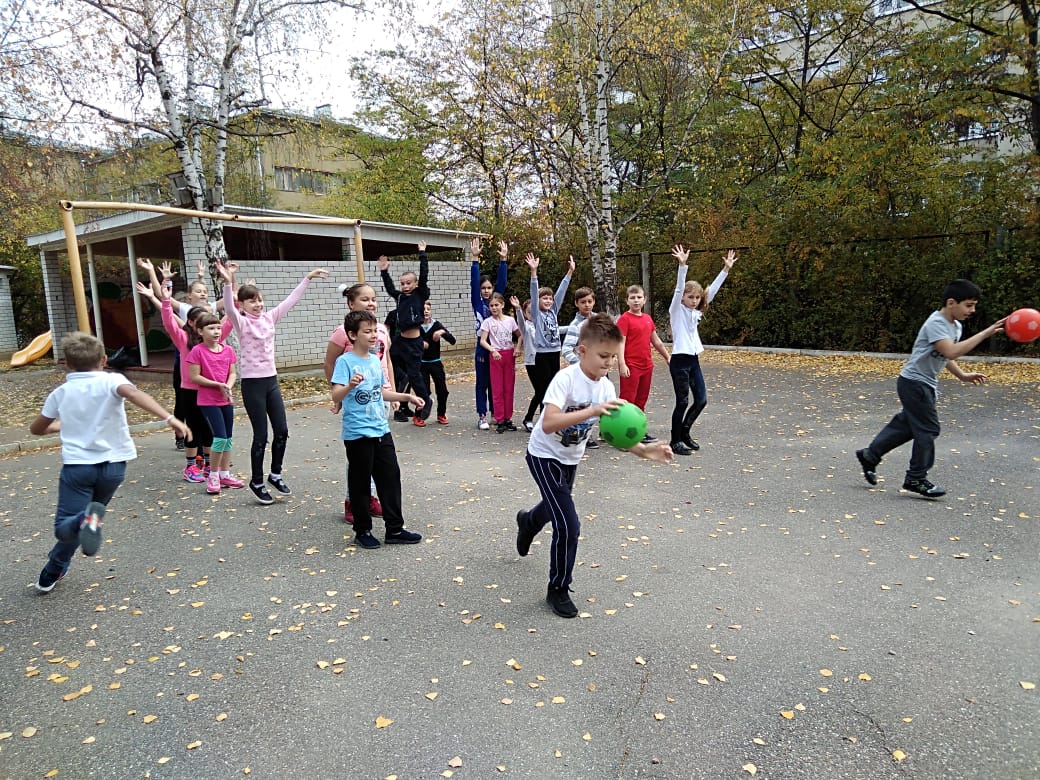 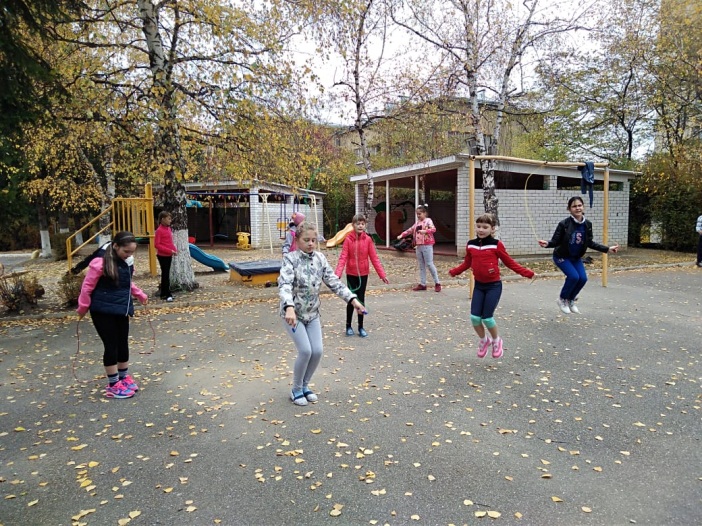 Ежедневная акция в столовой «Мы без дела не живём, все бактерии убьём!»» (мытьё рук перед едой) уже знакома детям, так  как проводится регулярно, а не только во время недели здоровья.Все классы приняли активное участие в неделе. Классные руководители творчески подошли к проведению мероприятий. Мероприятия были насыщенны  активной двигательной и познавательной   деятельностью детей.Вместо привычных форм работы, учащихся ожидал целый калейдоскоп ярких мероприятий и интересных событий. Вся деятельность детей в эту неделю была пропитана темой «здоровья». В соответствии с планом проведения недели во всех классах прошли уроки здоровья по различным темам:«Вредные привычки»«Правила личной гигиены!»Would you like to be healthy? (Хочешь быть здоровым?)«Создаём планету здоровья!«История олимпийского движения!»«Мы за здоровый образ жизни!»«Умеем ли мы правильно питаться?»«Я и моё здоровье!»«Моё здоровье в моих руках!»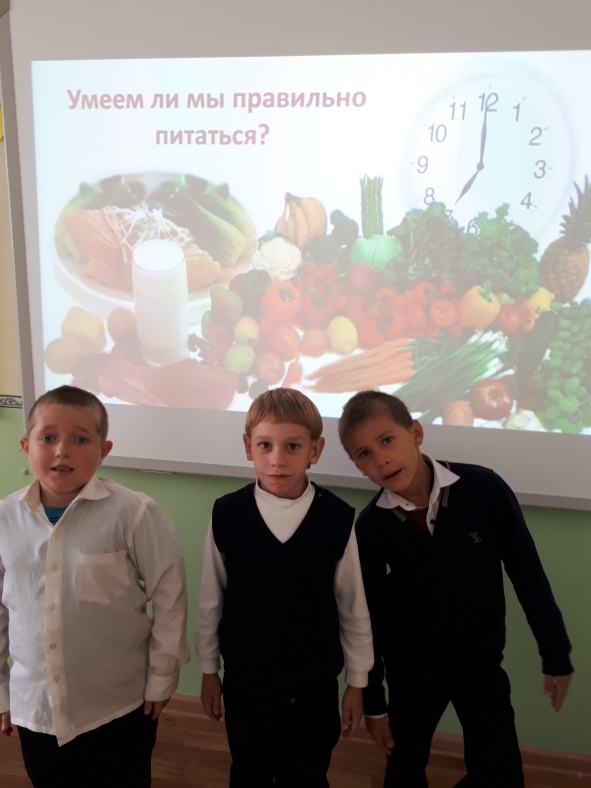 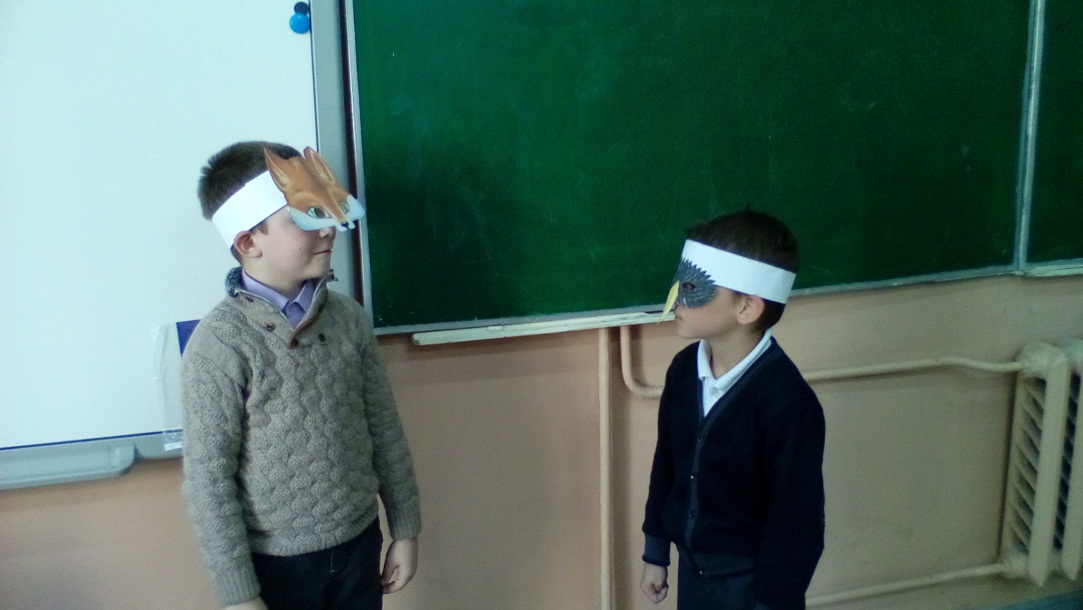 В 1-ых классах проводился час загадок и отгадок «Путешествие по стране Здоровья!».В 3-4 классах прошла Акция «Я хочу быть здоровым, потому что…».С большим желанием и интересом дети участвовали в спортивных состязаниях: Спортивные мероприятия «Весёлые старты», Час весёлых эстафет  «Мы дружим с физкультурой!», Спортивная игра «Путешествие по станциям здоровья».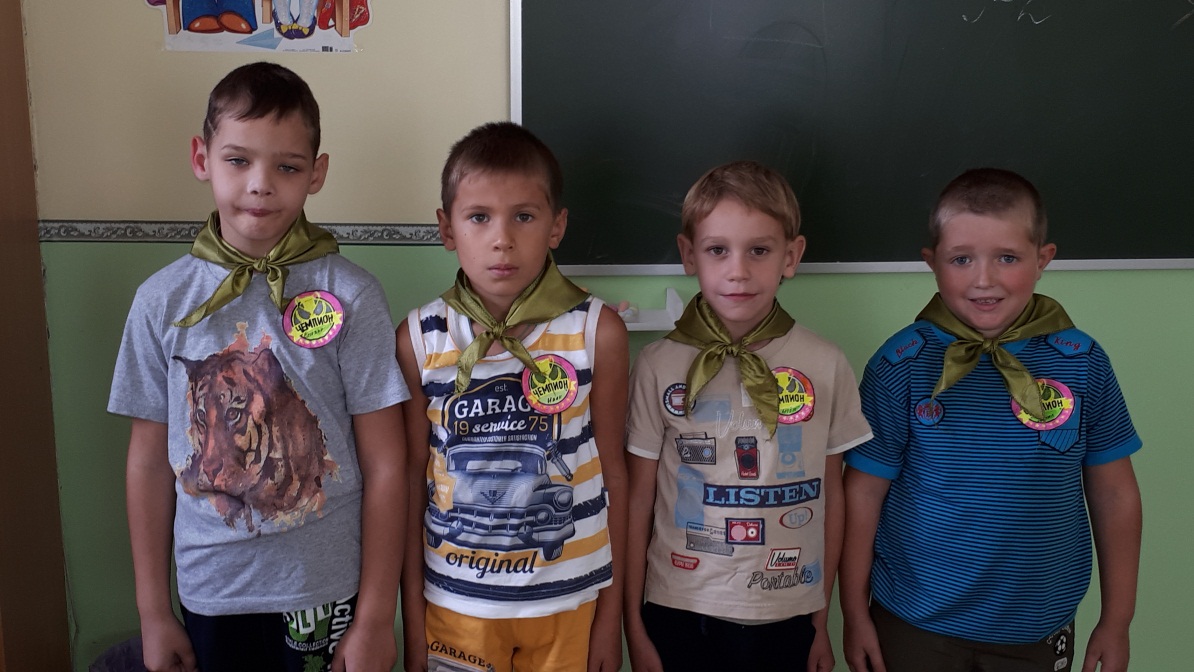 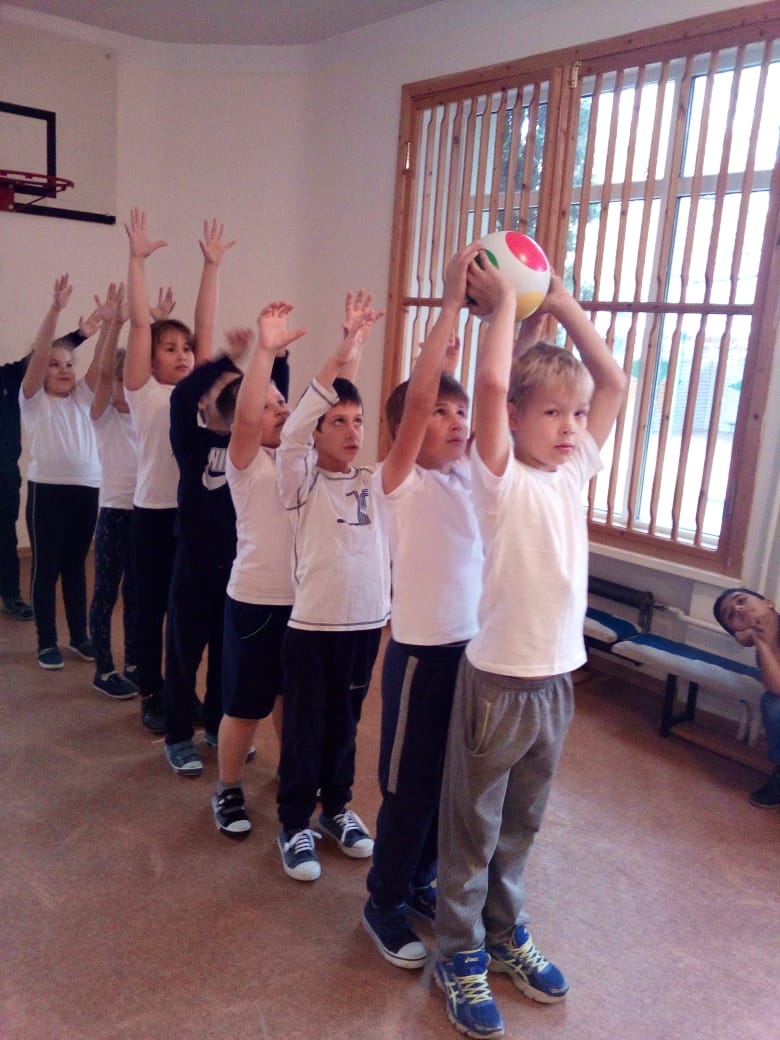 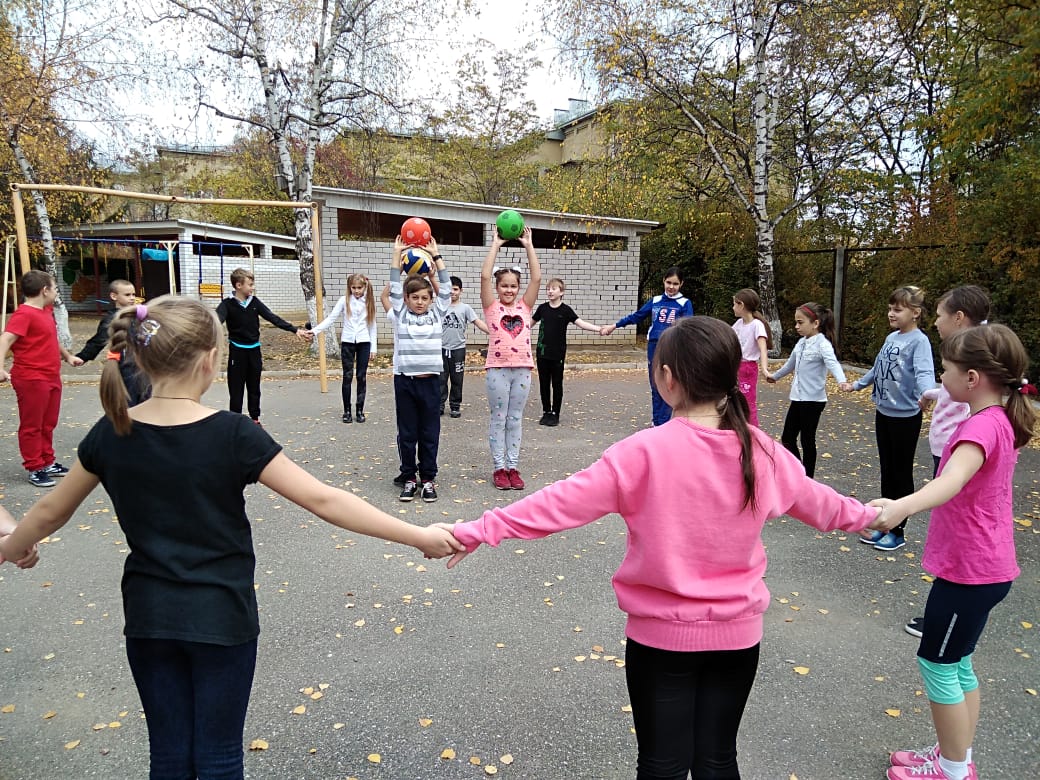 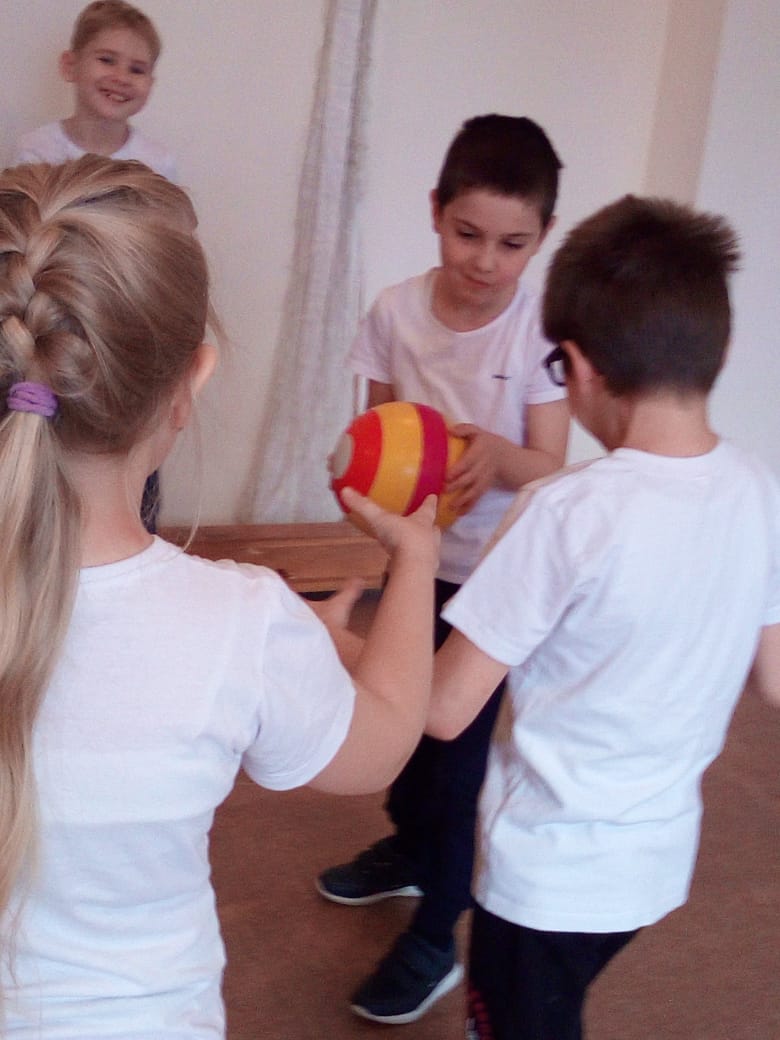 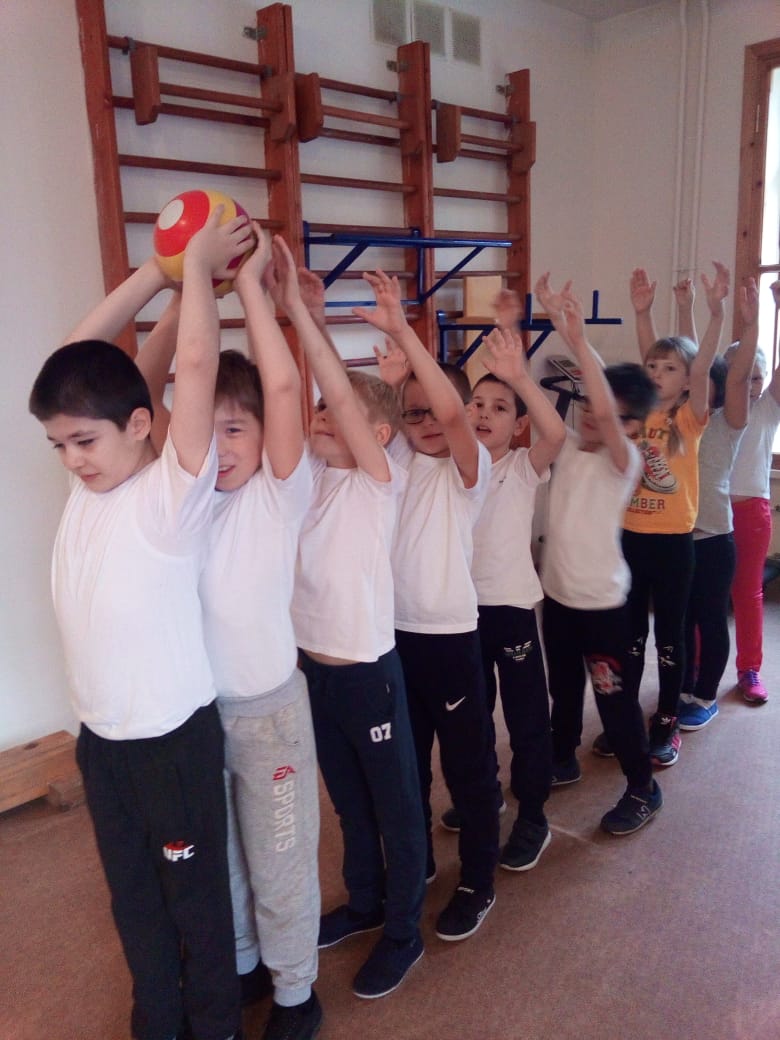        Увлекательно прошёл урок здоровья в 4 «Б» классе (кл. руководитель Лемешкина А. М.) по теме «Безопасность на дороге!». На мероприятие был приглашён сотрудник ГИБДД.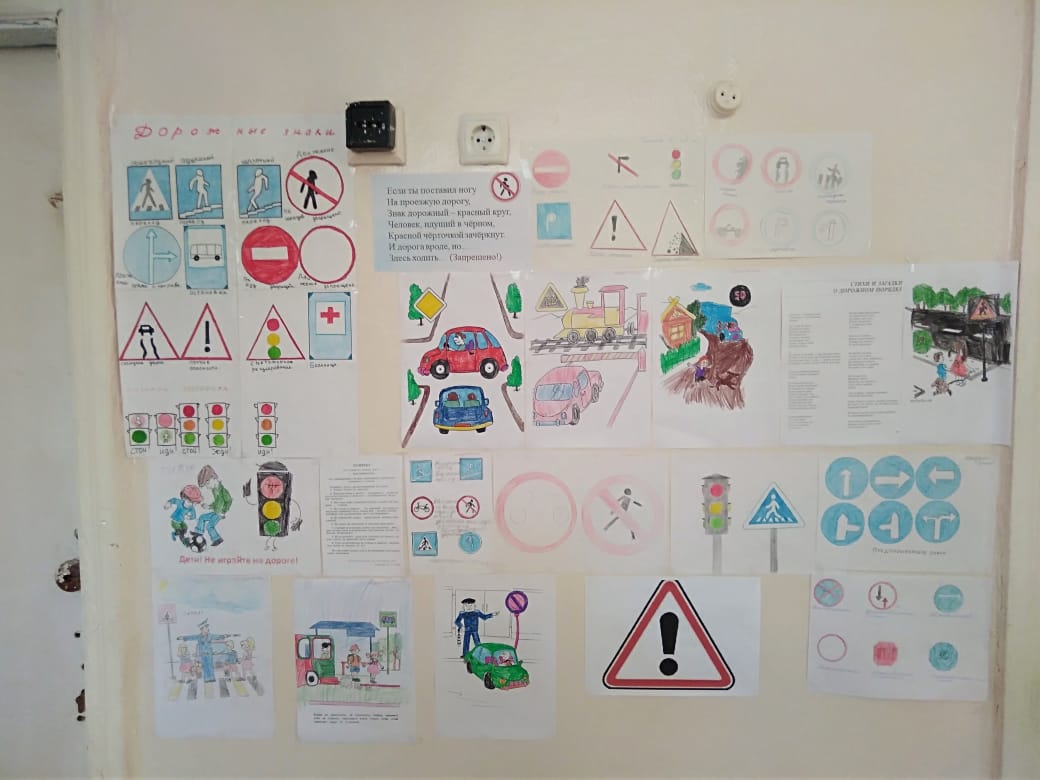 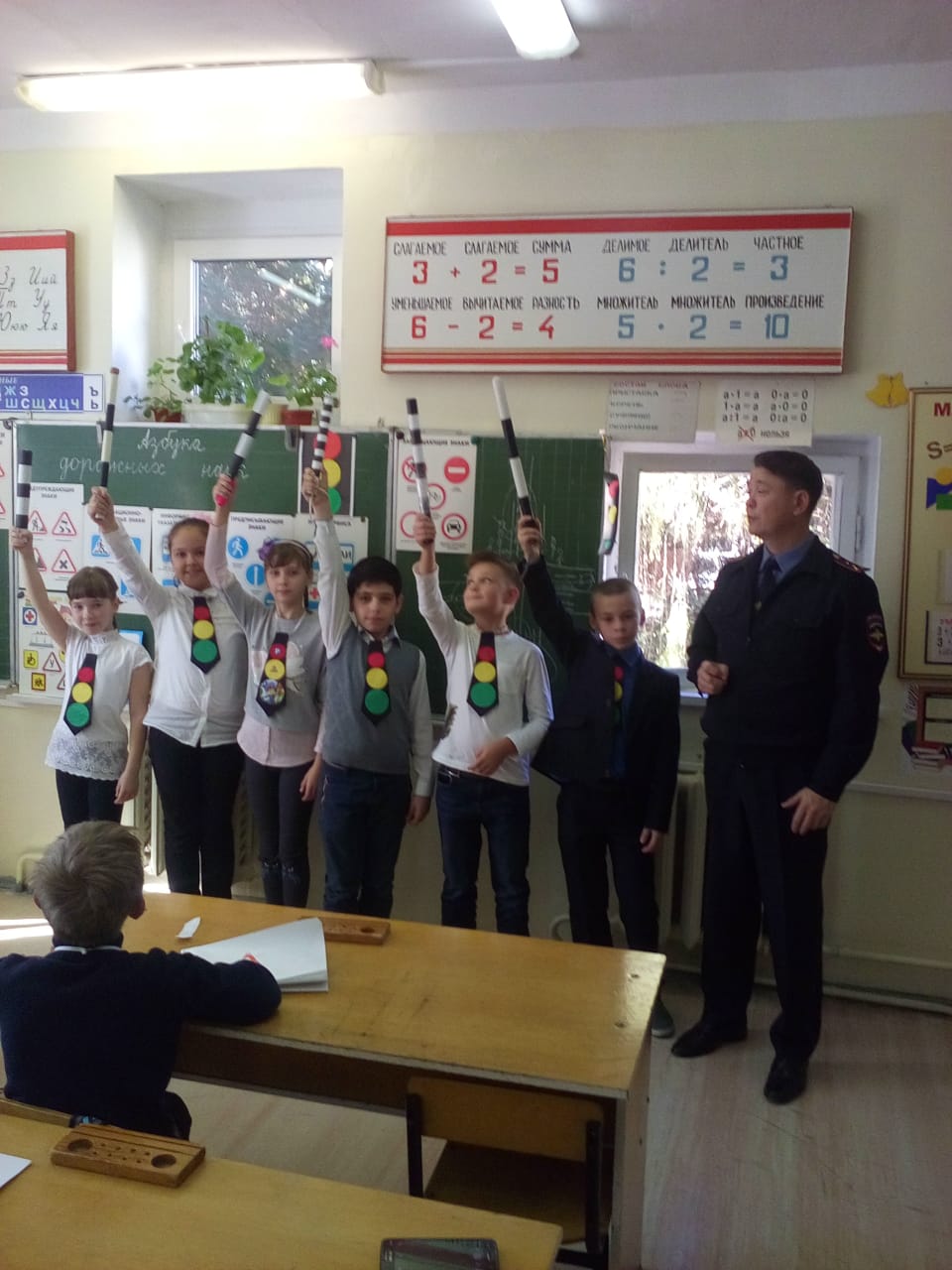 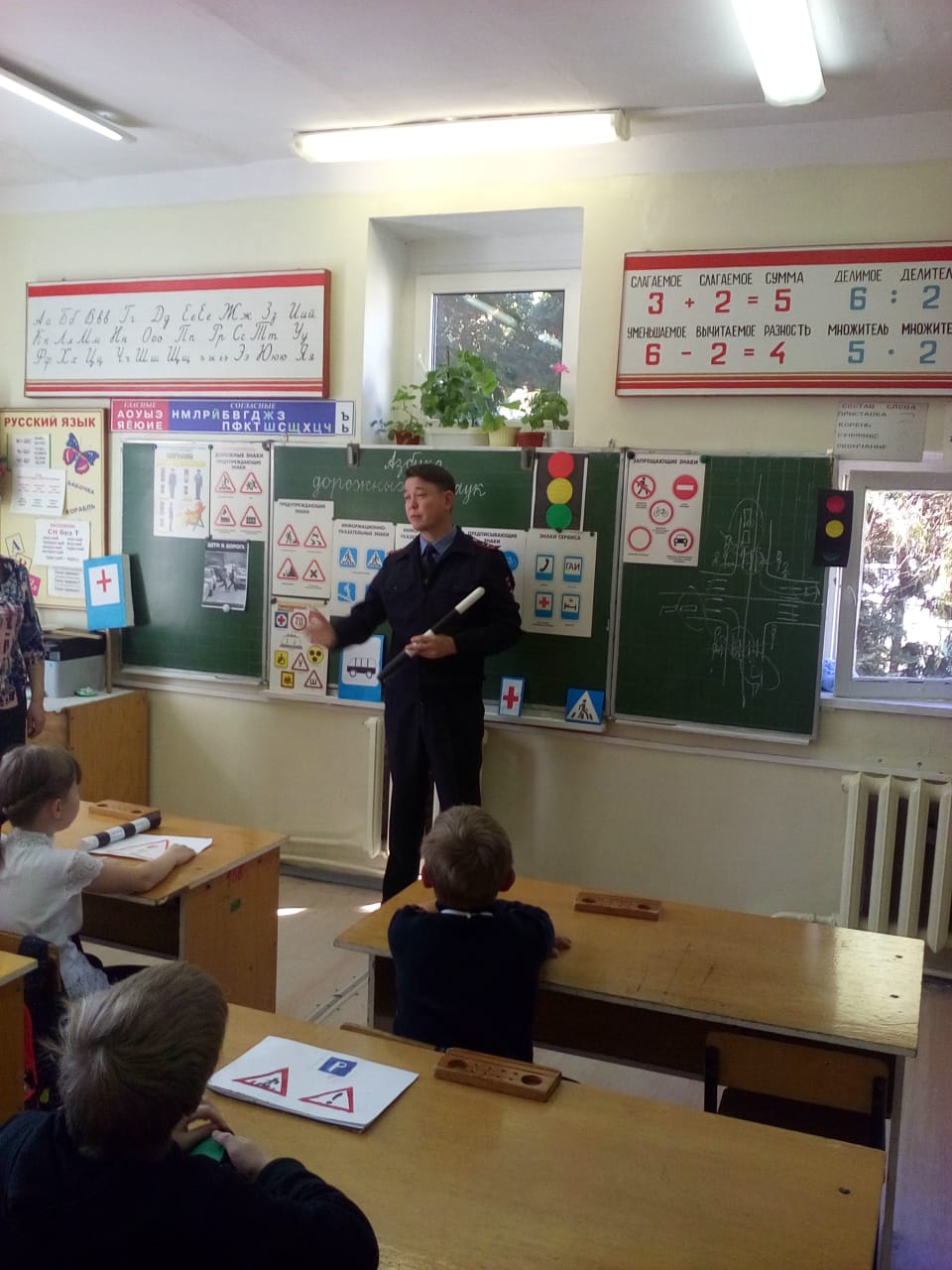 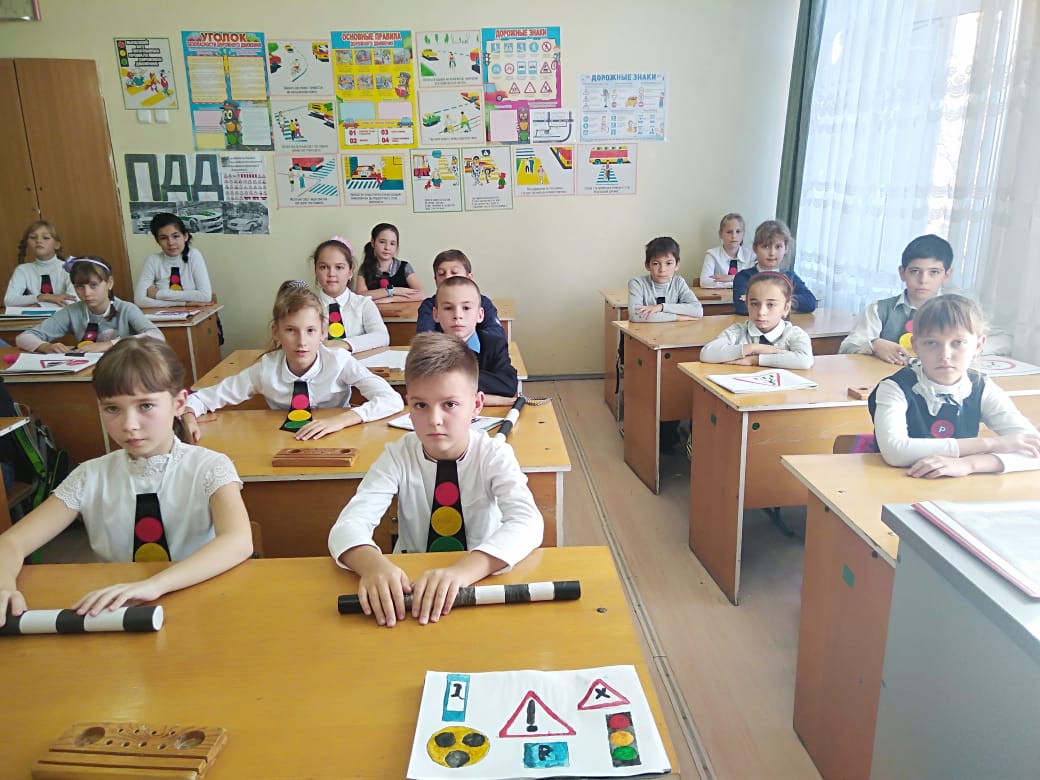 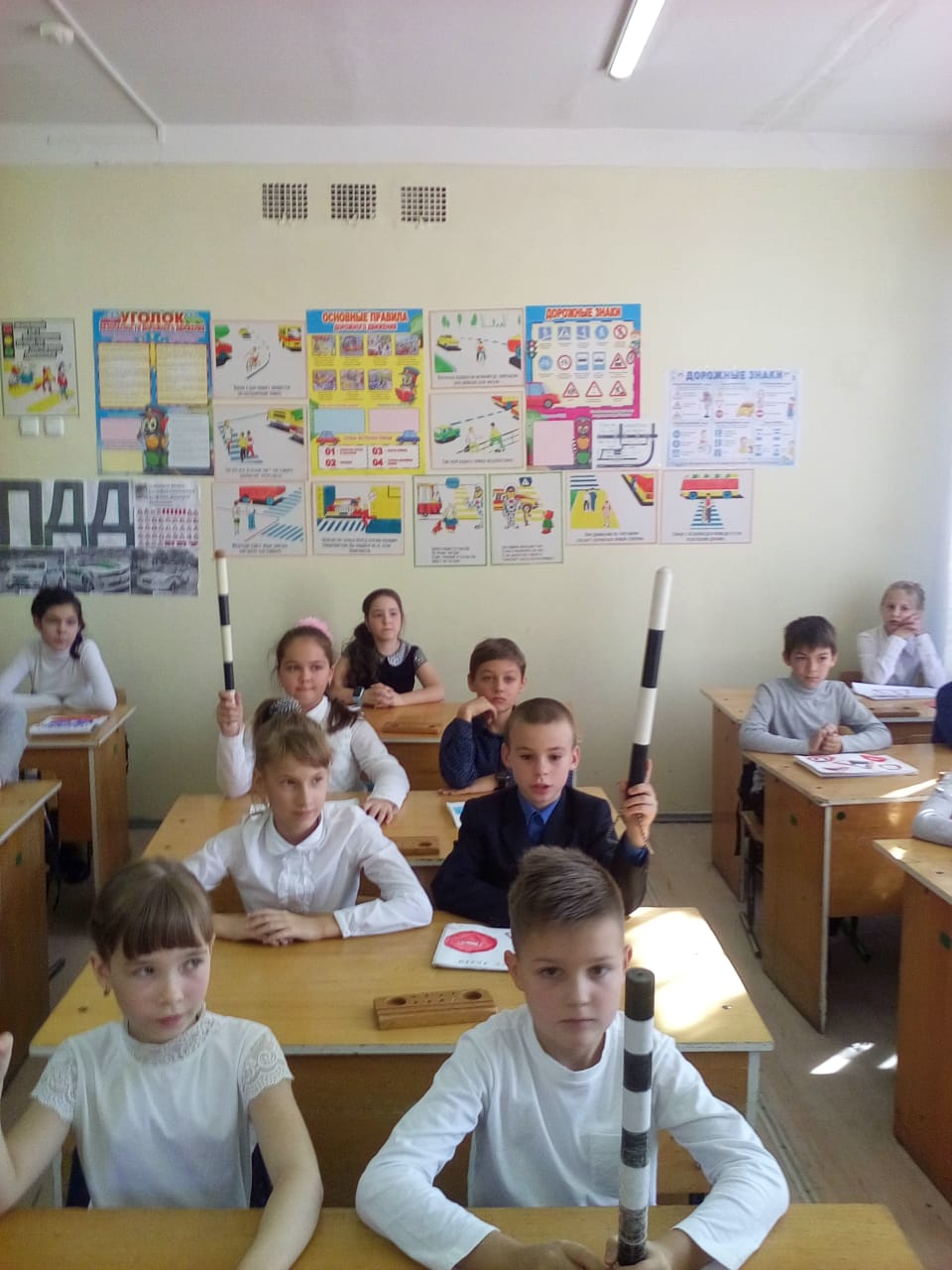 В последний день недели среди учащихся 3-4 классов проводилось анкетирование  учащихся «Здоровый образ жизни» для выявления понимания учащимися  необходимости  вести здоровый образ жизни.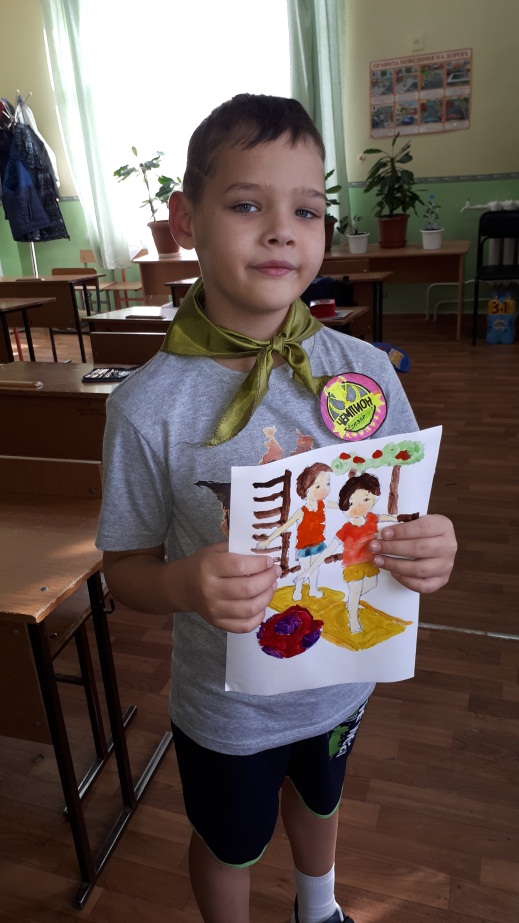 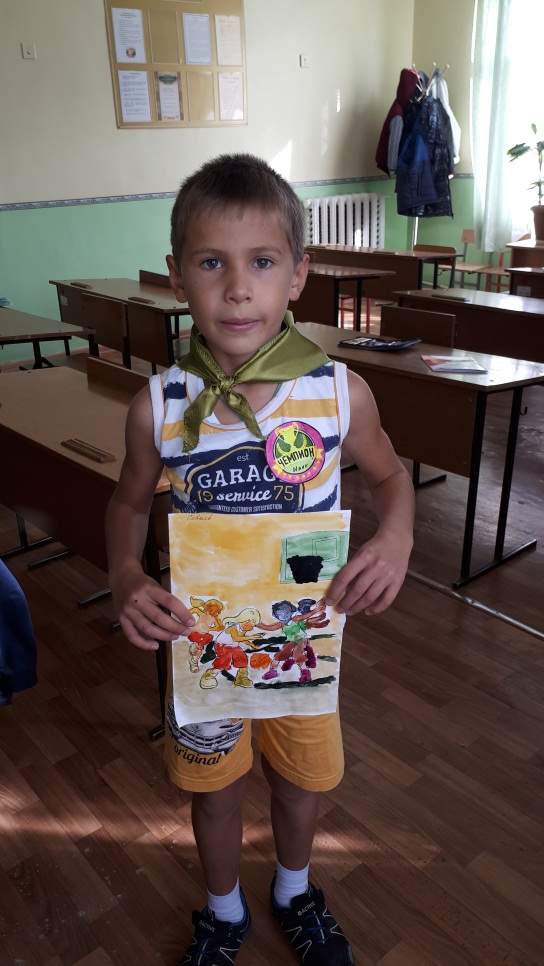 Работа, направленная на сохранение и укрепление здоровья обучающихся МБОУ «НШДС № 2»,  не ограничивается только «Неделей здоровья». В течение всего года педагоги реализовывают задачи, направленные на формирование у младших школьников осознанного отношения к своему здоровью.Проведенная работа в рамках тематической недели дала положительные результаты в оздоровлении и формировании поведенческих навыков здорового образа жизни младших школьников, способствовала закреплению знаний о здоровом образе жизни. 30.10.2018 г. Руководитель ШМО                           Сидоренко С. И.